Associated Student Government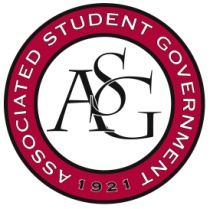 University of ArkansasASG Senate Resolution No. 12 Author(s): Senator Christine Carroll & Senator J.P. GairhanSponsor(s): Director of Campus Life Andrew Counce, Director of Parking and Transit Tristan Locke, Senator Colman Betler, Senator Spencer Bone, Senator Daniel Allen, Senator William Neely, Senator Brandon Davis, Senator Scott Sims, Senator Nabil Bhimani, Senator Coy Lewis, Senator Taylor Hill, Senator Abel Soster, Senator Aaron Smiley, Senator Ashley Goodwin, Senator Dani Zapata, Senator Scottie Taylor, Senator Blake Barron, Senator Jesse KlossThe Parking Lot 17 Light Pole Placement ResolutionWhereas,	Providing a safe and comfortable campus environment for all students is imperative to encouraging student success. One can’t devote themselves completely to their schooling if they are worried about safety while walking on campus to and from classes.Whereas,	Scooter related crimes reported to the University of Arkansas Police Department more than doubled between 2014 and 2016; andWhereas,	Of scooter crimes reported in 2016, 23% occurred in Parking Lot 17, the highest of any particular lot on campus, making the installation of further lighting a major priority; andWhereas,	The ‘2006 National Crime Victimization Survey’ conducted by the Bureau of Justice Statistics reported 70.3% of motor vehicle theft, 67.9% of rapes and sexual assaults, and 57.5% of robberies occur at nighttime; and 7% of violent crimes occur in a parking lot or garage; andWhereas, 	Next fall the University of Arkansas will offer 425 evening courses, a 33% increase since Spring 2012; andWhereas,	The University of Arkansas is growing in student enrollment, and with on-campus living accommodations for only 22.56% of enrolled students, a vast majority of those students must live off-campus, causing campus itself to significantly empty at night; andWhereas,	Scooter Parking Lot 17 currently does not have an adequate street light.Be it therefore resolved:	The Associated Student Government Senate and the undergraduate executive team, specifically Director of Campus Life Andrew Counce and Parking and Transit Director Tristan Locke, go and advocate on behalf of the students which they represent for the installation of a street light at Scooter Parking Lot 17; andBe it further resolved:	That  in the coming weeks, further legislation to enact a student survey about lighting on campus and also potentially fund the Lot 17 light pole project be considered; andBe it further resolved:	To urge the University of Arkansas, the Chancellor’s Office, and the Department of Transit and Parking to display a renewed commitment to student safety through improved campus infrastructure; andBe it further resolved:	A copy of this resolution be sent to: Chancellor Joseph Steinmetz and Director of Parking and Transit Gary Smith.Official Use OnlyAmendments: 										Vote Count:  	Aye 		 	Nay 		 	Abstentions 		Legislation Status: 	Passed 		Failed 		 	Other 			___________________________			________________Will Watkins, ASG Chair of the Senate	Date___________________________			________________Connor Flocks, ASG President	Date